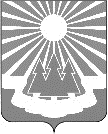 Администрация
муниципального образования «Светогорское городское поселение» Выборгского района Ленинградской областиПОСТАНОВЛЕНИЕОб участии МО «Светогорское городское поселение»во Всероссийском конкурсе лучших проектовсоздания комфортной городской средыВ целях участия муниципального образования «Светогорское городское поселение» Выборгского района Ленинградской области во Всероссийском конкурсе лучших проектов создания комфортной городской среды в соответствии с постановлением Правительства Российской Федерации от 07.03.2018 № 237 «Об утверждении Правил предоставления средств государственной поддержки из федерального бюджета бюджетам субъектов Российской Федерации для поощрения муниципальных образований – победителей Всероссийского конкурса лучших проектов создания комфортной городской среды», руководствуясь Федеральным законом от 06.10.2003 № 131-ФЗ «Об общих принципах организации местного самоуправления в Российской Федерации», Уставом 
МО «Светогорское городское поселение»П О С Т А Н О В Л Я Е Т:Принять участие во Всероссийском конкурсе лучших проектов создания комфортной городской среды (далее – Всероссийский конкурс).Организовать в период с 13.03.2020 г. по 23.03.2020 г. сбор предложений 
от жителей Светогорского городского поселения по выбору общественной территории 
для участия во Всероссийском конкурсе; в период с 13.03.2020 г. по 23.03.2020 г. сбор предложений от жителей Светогорского городского поселения о функциях и мероприятиях выбранной общественной территории для участия во Всероссийском конкурсе.Определить пунктом сбора предложений администрацию МО «Светогорское городское поселение» по адресу: Ленинградской область, Выборгский район, г. Светогорск, ул. Победы, д.22, каб. 15.Назначить дату очного обсуждения выбора общественной территории 
для участия в конкурсе и дату очного обсуждения выбора функций и мероприятий выбранной общественной территории 25 марта 2020 года в 16-00 часов в здании администрации МО «Светогорское городское поселение» по адресу: Ленинградской область, Выборгский район, г. Светогорск, ул. Победы, д.22, каб. 5.Наделить полномочиями по подведению итогов приема предложений населения, определению общественной территории и определению перечня мероприятий 
и функций по созданию комфортной городской среды на общественной территории 
на общественную муниципальную комиссию по обеспечению реализации программы «Формирование комфортной городской среды на территории МО «Светогорское городское поселение» утвержденную постановлением от 31.10.2017 № 556 «О создании общественной комиссии по обеспечению реализации муниципальной программы «Формирование комфортной городской среды на территории МО «Светогорское городское поселение».Обеспечить информационное сопровождение подготовки конкурсных заявок для участия во Всероссийском конкурсе и опубликование необходимых 
материалов в средствах массовой информации в соответствии с требованиями, установленными постановлением Правительства Российской Федерации 
от 07.03.2018 № 237 «Об утверждении Правил предоставления средств государственной поддержки из федерального бюджета бюджетам субъектов Российской Федерации 
для поощрения муниципальных образований – победителей Всероссийского конкурса лучших проектов создания комфортной городской среды».Опубликовать настоящее Постановление в газете «Вуокса», в сетевом издании «Официальный вестник муниципальных правовых актов органов местного самоуправления муниципального образования «Выборгский район» Ленинградской области» (npavrlo.ru) и разместить на официальном сайте МО "Светогорское городское поселение" (mo-svetogorsk.ru).Контроль за исполнением настоящего постановления возложить 
на заместителя главы администрации МО «Светогорское городское 
поселение» – А.А. Ренжина.Глава администрации								С.В. ДавыдовИсполнитель: 	Сыса Ю.Н.Согласовано: 	Ренжин А.А. 	Андреева Л.А.Разослано: дело, ОГХ, газета «Вуокса», сайт28.02.2020№85